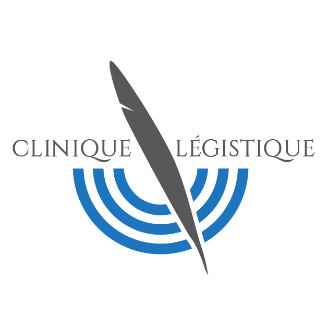 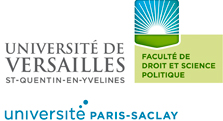 SIMULATION DE DÉBAT PARLEMENTAIREÀ PARTIR DE PROPOSITIONS DE LOI RÉDIGÉES PAR LES ÉTUDIANTS DE LA FACULTÉ DE DROIT ET SCIENCE-POLITIQUE23 mai 2019	Source : Assemblée nationale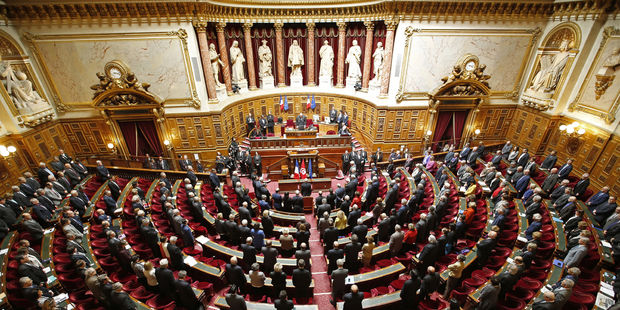 Rejoignez-nous à 14h30 au bâtiment Leclerc Amphithéâtre 1Places limitées : réservation à l’adresse : clinique.debat2019@gmail.com